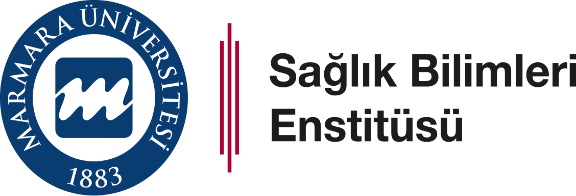 EK SÜRE TALEP FORMUEnstitünüzün ……………………………………………………………………….Anabilim Dalı, ……………………………………………………………………………………… Yüksek Lisans/Doktora Programı öğrencisiyim. Aşağıdaki nedenle 2020-2021 Eğitim-Öğretim Yılı Bahar Yarıyılında bir yarıyıl ek süre verilmesini talep ediyorum.Gereğini bilgilerinize arz ederim.Öğrencinin Adı Soyadı:İmza, tarihEK SÜRE TALEP NEDENİ: COVID-19 PandemisiDanışmanın Adı-Soyadı          İmza Tarih